LISTA DE TAREFAS PRIORIZADA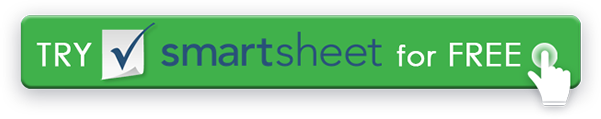 TAREFAS DE ALTA PRIORIDADETAREFAS DE ALTA PRIORIDADEDATA VENCIDA☐☐☐☐☐☐☐☐☐TAREFAS DE PRIORIDADE MÉDIATAREFAS DE PRIORIDADE MÉDIADATA VENCIDA☐☐☐☐☐☐TAREFAS DE BAIXA PRIORIDADETAREFAS DE BAIXA PRIORIDADEDATA VENCIDA☐☐☐☐☐☐TAREFAS ADICIONAISTAREFAS ADICIONAISDATA DE VENCIMENTO☐☐☐☐☐DISCLAIMERQuaisquer artigos, modelos ou informações fornecidas pelo Smartsheet no site são apenas para referência. Embora nos esforcemos para manter as informações atualizadas e corretas, não fazemos representações ou garantias de qualquer tipo, expressas ou implícitas, sobre a completude, precisão, confiabilidade, adequação ou disponibilidade em relação ao site ou às informações, artigos, modelos ou gráficos relacionados contidos no site. Qualquer dependência que você colocar em tais informações é, portanto, estritamente por sua conta e risco.